KLASA VII a i b23.06.2020Temat: Działania na pierwiastkach – cd.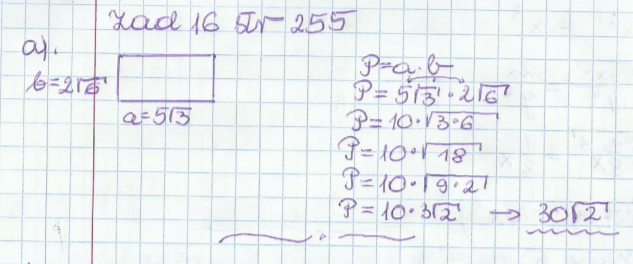 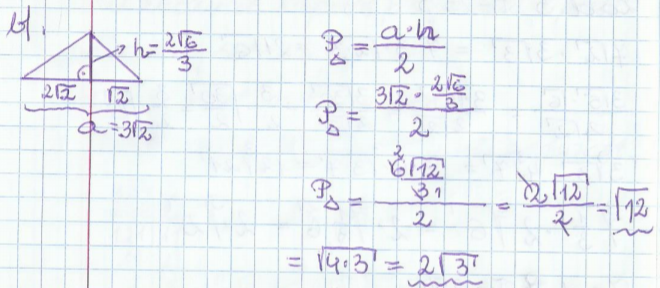 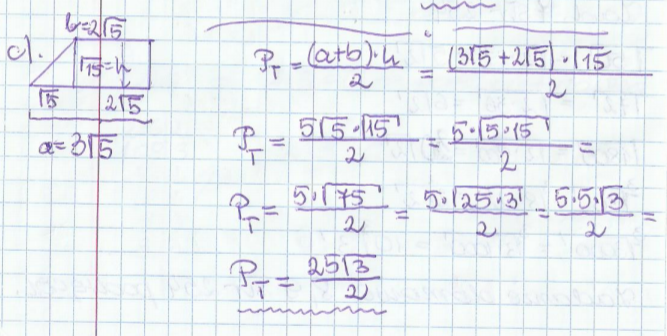 24.06.2020Temat: Powtórzenia i utrwalenie wiadomości – „Działania na pierwiastkach”.Sprawdź czy umiesz str. 255 podręcznik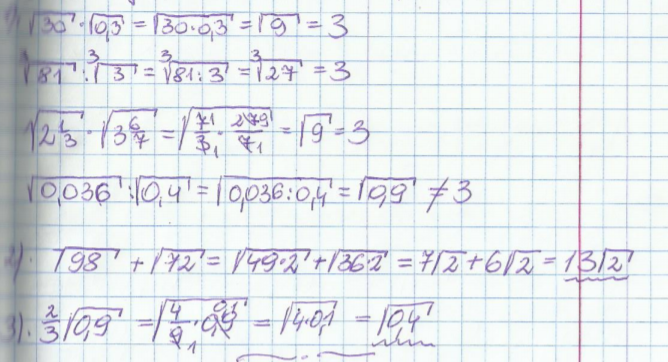 Uzupełnij ćwiczenia str. 60 i 6125.06.2020Temat: Analiza pracy na lekcjach matematyki w klasie VII, wnioski do pracy w klasie VIII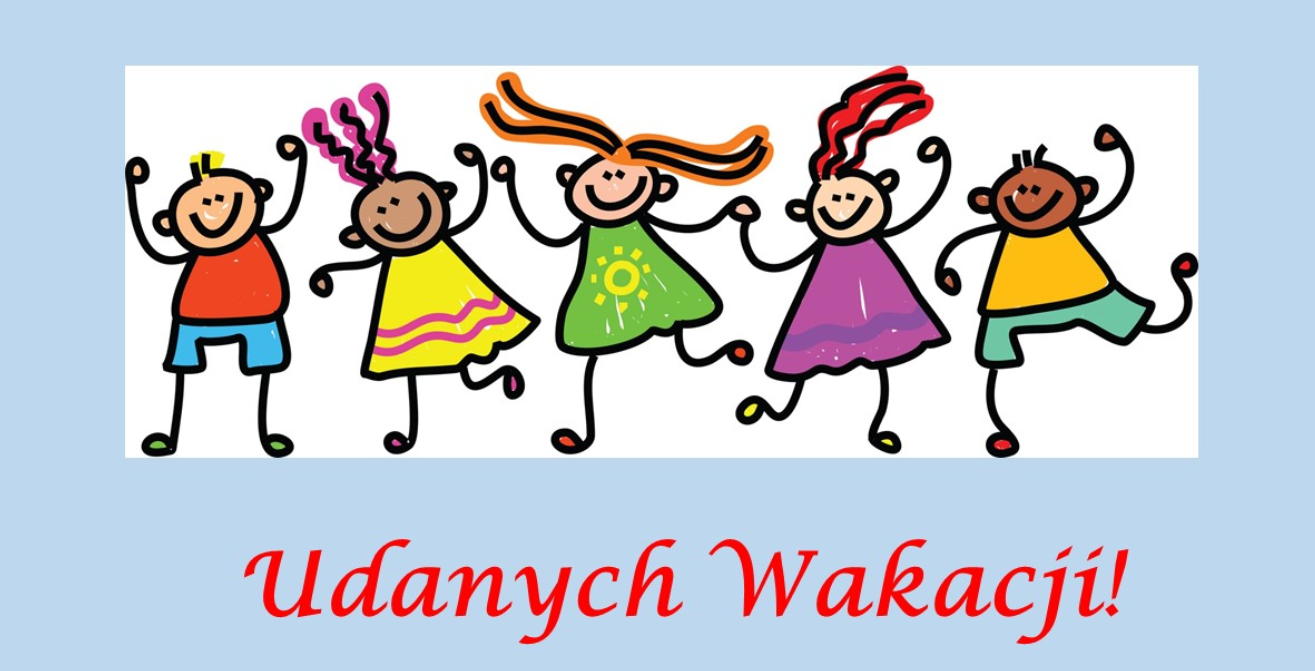 